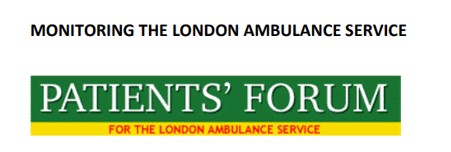 ANNUAL GENERAL MEETINGTuesday, 01 November 2022 at 5.15pmZoom Link:  https://tinyurl.com/3nfxa53nAGENDATo be RESOLVED that the Reports and Financial Statements of the Company, for the years ended 31 December 2019, 2020, and 2021 be and are hereby received and adopted by the meeting:To be RESOLVED that John Garth Larkin, as a Director retiring by rotation in pursuance of the Company’s Articles of Association, and being eligible for re-election, be and is hereby re-elected as a Director of the Company.MENTAL HEALTH CRISIS IN OUR A&E DEPARTMENTS – 12 HOURS PLUS WAITSSpeakers:Marie Gabriel – Chair, NEL ICBPaul Gilluley – Nel, Chief Medical OfficerDean Henderson – ELFT Mental Health TrustYou may submit questions to the Speakers in advance of the meeting.Dated this 11th day of October 2022By ORDER OF THE BOARDJohn Larkin – Director and Company Secretary